NCWG Letter 02/2024						       Date: 3 April 2024Reference: NCWG7-06.4 Depth Resolution on Charts, Action 7/4Subject: NCWG 7 Action 6.4 Depth Resolution on ChartsDear Colleagues, At NCWG7 we received a late paper from the IHO Secretariat, regarding Depth Resolution on charts. This resulted in Action 7/4, a proposed red line amendment to the relevant S-4 clauses relating to the rounding and depiction of depths on charts and submit changes to members for comment/approval. This paper (Annex C) and the proposed wording (Annex B) covers four (4) areas:Clarification that depths should be displayed in Metres and Decimetres. This is instructed in B130, the paper suggests this is reiterated at B412, B-421.4, B422 and B422.9.The potential to use decimetres between 21 and 31 metres if the survey is of sufficient quality. Adding statements that ENC may have different rounding rules as stated in the relevant standards.Minor cross-reference issues which will be corrected at the next NE (no comments required).Please limit your comments to wording since the proposals have already been approved. Reply using the Response form at Annex A, no later than 18 April 2024. I ask you to use the ‘Reply to all’ option for responses, to ensure the full Working Group membership is aware of developing discussions. Yours sincerely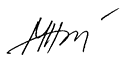 Mikko HoviChair NCWGAnnex A: Response form to NCWG Letter 02/2024Annex B: Proposed Redline Changes to S-4Annex C: NCWG7-06-.4 Depth Resolution on ChartsAnnex A to NCWG Letter 02/2024NCWG 02/2024  Depth Resolution on Charts Response Form(Return to NCWG Chair and Secretary by 18 April 2024)Chair: mikko.hovi@traficom.fi  Secretary: psheatsley@esri.com If you answer ‘No’, please explain in the ‘Comments’ section. You can also use that section to record other suggestions and comments.Further comments:Date:Name:Organisation: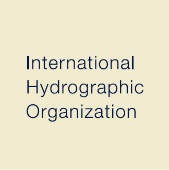 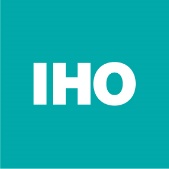 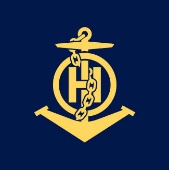 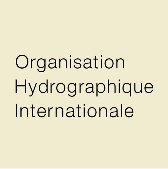 4b quai Antoine 1erB.P. 445MC 98011 MONACO CEDEXPRINCIPALITY OF MONACOTel: +377 93 10 81 00Fax: +377 93 10 81 40Email: info@iho.intWeb: www.iho.intNAUTICAL CARTOGRAPHY WORKING GROUPChair: Mikko HoviFinnish Transport and Communications Agency TraficomSecretary: Patricia SheatsleyESRITel: +358 29 534 6730Email: mikko.hovi@traficom.fi Tel: +1 909 369 5048Email: psheatsley@esri.comNo.Do you agree with the following?YesNo1Clarification within S-4 that the standard units of measure for display of depths must be metres and decimetres in B412 and B-421.4, B422, B422.92Paragraph added that soundings sourced from high order surveys may be rounded to the nearest decimetre between 21 and 31m3Statements that an ENC may have different rounding rules as stated in the relevant standards.